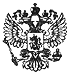 ПИСЬМО МИНИСТЕРСТВА ТРУДА И СОЦИАЛЬНОЙ ЗАЩИТЫ РФ ОТ 23 АПРЕЛЯ 2020 Г. N 14-2/10/П-3710     Министерство труда и социальной защиты Российской Федерации всоответствии с пунктом 4 "г" перечня поручений по итогам совещанияПрезидента Российской Федерации с членами Правительства РоссийскойФедерации 17 марта 2020 г. от 2 апреля 2020 г. N Пр-612 о разработкерекомендаций для организаций всех форм собственности об использовании вотношении работников (в первую очередь граждан, имеющих детей дошкольногои школьного возраста) гибких форм занятости, в том числе дистанционныхформ, а также о переводе образовательных организаций на дистанционноеобучение на период распространения на территории Российской Федерацииновой коронавирусной инфекции (COVID-19) и в соответствии с пунктом 17перечня поручений Правительства Российской Федерации от 7 апреля 2020 г.N ММ-П13-2910 кв о необходимости совместно с заинтересованнымифедеральными органами исполнительной власти, органами исполнительнойвласти субъектов Российской Федерации обеспечения выполнения перечняпоручений Президента Российской Федерации N Пр-612 от 2 апреля 2020 г. иподготовки соответствующих докладов Президенту Российской Федерации ипроектов нормативных правовых актов, в случаях, когда требуется ихразработка, разработало и направляет для использования в работерекомендации по применению гибких форм занятости в условияхпредупреждения распространения новой коронавирусной инфекции натерритории Российской Федерации.     Приложение: на 6 л. в 1 экз.                                                            А.О. Котяков                              Рекомендации      по применению гибких форм занятости в условиях предупреждения распространения новой коронавирусной инфекции на территории Российской                                Федерации     Министерство труда и социальной защиты Российской Федерации с цельюпредупреждения распространения новой коронавирусной инфекции натерритории Российской Федерации рекомендует работодателям организоватьприменение гибких режимов работы.     1. В первую очередь, это различные формы работы на дому: удаленная,дистанционная, надомная работа.     С учетом необходимости соблюдения противоэпидемических требованийорганов государственной власти по предупреждению распространения эпидемиивзаимодействие работников и работодателей по организации удаленной работымогут оформляться при необходимости путем обмена электронными образамидокументов с последующим их оформлением в установленном порядке.     1.1. Удаленная работа.     Рекомендуется осуществлять переход на удаленную работу всехработников, для которых существуют такие технические возможности. Впервую очередь - беременных женщин, родителей с малолетними детьми(родителей (опекунов, попечителей, приемных родителей), воспитывающихдетей в возрасте до четырнадцати лет или ребенка-инвалида в возрасте довосемнадцати лет), инвалидов, лиц, возраста 65 лет и старше. Вопрос опереходе на удаленную работу должен решаться с учетом задач, которыевозложены на работника, и возможности их выполнять удаленно. Работодателюнеобходимо оценить технические возможности организации такой работы каксо стороны работодателя, так и со стороны работника.     Для организации режима удаленной работы работодателю необходимоопределить списки работников, переходящих на удаленную работу на дому, ипорядок организации работы. Порядок организации работы подразумевает подсобой график, способы обмена информацией о производственных заданиях и ихвыполнении, возможность использования ресурсов организации на дому.     Также необходимо издать приказ о временном (на период мероприятий,направленных на нераспространение новой коронавирусной инфекции) переходесотрудников на удаленную работу на дому и ознакомить с ним работников.     Заработная плата при удаленной занятости при сохранении должностныхобязанностей, которые возложены на сотрудника, должна остаться безизменений.     1.2. Дистанционная работа.     Трудовым кодексом Российской Федерации (далее - Кодекс)предусмотрена возможность заключения трудового договора о дистанционнойработе с работниками, которые используют для выполнения своей трудовойфункции и для осуществления взаимодействия между работодателем иработником по вопросам, связанным с ее выполнением,информационно-телекоммуникационные сети общего пользования, в том числесети "Интернет" (глава 49.1. Кодекса). Такой трудовой договор отличаетсяот обычного, поскольку содержит ряд дополнительных условий.     Для перехода сотрудника на дистанционную работу нужно заключить сним дополнительное соглашение к трудовому договору в соответствии сКодексом.     Дистанционная работа предусматривает взаимодействие путем обменаэлектронными документами, где используются усиленные квалифицированныеэлектронные подписи дистанционного работника или лица, поступающего надистанционную работу, и работодателя в порядке, установленномфедеральными законами и иными нормативными правовыми актами РоссийскойФедерации.     При этом обеспечение техническими средствами и другими ресурсамиработодателем или работа с использованием личного оборудованияфиксируется в трудовом договоре. За использование личного оборудованиявыплачивается компенсация в размерах, предусмотренных трудовым договором.     В случае дистанционной работы с учетом необходимости соблюденияпротивоэпидемических требований органов государственной власти попредупреждению распространения эпидемии работник и работодатель такжемогут при необходимости обмениваться электронными образами документов споследующим их оформлением в установленном порядке.     1.3. Надомная работа.     Надомники - это лица, которые заключили трудовой договор овыполнении работы на дому с использованием материалов, инструментов имеханизмов, полученных от работодателя либо приобретаемых за свой счет(глава 49 Кодекса). Надомник может выполнять работу, обусловленнуютрудовым договором, с участием членов его семьи. При этом трудовыеотношения между членами семьи надомника и работодателем не возникают.Результат работы надомника материален - это какая-то вещь. Таким образом,не любую работу, выполняемую вне офиса, можно считать надомной.     Вопросы организации надомной работы регламентируются в трудовомдоговоре (дополнительном соглашении к трудовому договору), в том числеиспользование материалов, инструментов и механизмов, транспортноеобеспечение доставки материалов и продукции, а также основания длярасторжения трудового договора.     2. Для работников, которые продолжают работать на рабочем месте,следует обеспечить оптимальный режим рабочего времени и времени отдыхаработников.     Для изменения режимов рабочего времени необходимо издатьсоответствующий приказ на период мероприятий, направленных нанераспространение новой коронавирусной инфекции.     С работником следует заключить дополнительное соглашение к трудовомудоговору, в котором нужно отразить необходимые условия (время начала иокончания, общая продолжительность рабочего дня).     2.1. Гибкий режим рабочего времени и разделение рабочего дня начасти.     Данные режимы позволяют избегать скопления людей на входе и выходепри начале/окончании рабочего дня, увеличить расстояния между работникамиво время рабочего дня.     При гибком режиме рабочего времени время начала, окончания рабочегодня или общая продолжительность рабочего дня (смены) определяются посоглашению сторон (статья 102 Кодекса). При этом обеспечивается суммарноеколичество рабочих часов за принятый в организации для этих целей учетныйпериод (это может быть рабочий день, неделя, месяц и другие).     При суммированном учете рабочего времени продолжительность рабочеговремени за учетный период (месяц, квартал и другие периоды) не должнапревышать нормальное число рабочих часов. Учетный период не можетпревышать 1 год, а для работ с вредными и (или) опасными условиями труда3 месяца.     Режим рабочего времени с разделением рабочего дня на частиприменяется на тех работах, где это необходимо вследствие особогохарактера труда, а также при производстве работ, интенсивность которыхнеодинакова в течение рабочего дня (смены). При этом общаяпродолжительность рабочего времени не должна превышать установленнойпродолжительности ежедневной работы (статья 105 Кодекса).     2.2. Сменная работа.     Данный режим также позволяет рассредоточить работников в помещениях,оптимизировать нагрузку на работников. Его целесообразно применять приувеличении объемов работы в организациях, в том числе выполняющихнеотложные работы, связанные с обеспечением населения в условияхэпидемии. Сменный режим рабочего времени - работа в две, три или четыресмены. При сменной работе вводится суммированный учет рабочего времени.Графики работ по соглашению с работниками корректируются по мереизменения эпидемиологической ситуации и объемов необходимых работ.Порядок введения суммированного учета рабочего времени устанавливаетсяправилами внутреннего трудового распорядка (статьи 103, 104 Кодекса).     2.3. При необходимости оперативной организации работ в целяхпредупреждения распространения эпидемии применяются нормы Кодекса,предусматривающие возможность в случае эпидемии и в иных случаях,ставящих под угрозу жизнь или нормальные жизненные условия всегонаселения или его части:     привлечение к работе без согласия гражданина (статья 4);     заключения срочных трудовых договоров по соглашению сторон (статья59);     временный перевод работника без его согласия на срок до 1 месяца нане обусловленную трудовым договором работу (часть вторая стать 72.2);     привлечение без согласия работника к сверхурочной работе и работе ввыходные и нерабочие праздничные дни (п. 3 части 3 статьи 99, п. 3 части3 статьи 113).     3. При снижении объемов работы в связи с эпидемией в целяхсохранения рабочих мест целесообразно применять режим неполного рабочеговремени.     Режим неполного рабочего времени (неполный рабочий день и (или)неполная рабочая неделя) позволяет увязать оплату труда работника спродолжительностью отработанного времени (статья 93 Кодекса). Принеполном рабочем времени оплата труда производится пропорциональноотработанному времени или за фактически выполненную работу.     При неполном рабочем времени допускается разделение рабочего дня начасти. Также возможно чередование выходов на работу (неделя через неделюи т.п.). Продолжительность рабочего времени при неполном рабочем времениустанавливается по соглашению сторон. При этом гарантии, установленныеКодексом, распространяются на работников, занятых неполное рабочее время,в полном объеме.     По соглашению работника и работодателя неполное рабочее время можетбыть установлено при заключении трудового договора или в дополнительномсоглашении к нему.     При угрозе массового увольнения работников работодатель в целяхсохранения рабочих мест имеет право с учетом мнения выборного органапервичной профсоюзной организации вводить режим неполного времени на срокдо 6 месяцев с уведомлением об этом работника не позднее чем за 2 месяца(статья 74 Кодекса).     Работодатель обязан устанавливать неполное рабочее время по просьбебеременной женщины, одного из родителей (опекуна, попечителя), имеющегоребенка в возрасте до 14 лет (ребенка-инвалида в возрасте до 18 лет), атакже лица, осуществляющего уход за больным членом семьи в соответствии смедицинским заключением, выданным в порядке, установленном федеральнымизаконами и иными нормативными правовыми актами Российской Федерации.     В соответствии с приказом Минтруда России от 24.03.2020 N 152 "Овнесении изменений в приказ Минтруда России от 30.12.2014 N 1207 "Опроведении оперативного мониторинга высвобождения и неполной занятостиработников, а также численности безработных граждан, зарегистрированных ворганах службы занятости" в случае введения режима неполной занятостиработодатели обязаны представить соответствующую информацию посредствомзаполнения отчетной формы в электронном виде в личном кабинетеработодателя ИАС ОБВ "Работа в России" (портал "Работа в России").     4. Кроме того, с учетом сложной ситуации следует использовать всевозможности обеспечения занятости работников, включая работу по договорамо временной работе на срок до двух месяцев, о сезонной работе до шестимесяцев и другие.     При временной работе, срок выполнения которой не превышает 2 месяцев(глава 45 Кодекса) в трудовом договоре можно отразить не должность, накоторую принимается работник, а конкретный вид поручаемой работы. Нужноуказать дату начала работы, срок (событие) ее окончания и причинысрочного характера (например, "на время выполнения работ по уборкетерритории"). Испытание работникам, принятым на работу на срок до 2месяцев, не устанавливается.     Сезонная работа в силу природных условий может производиться тольков течение определенного периода (сезона), как правило, до 6 месяцев. Внекоторых случаях продолжительность сезонных работ может превышать шестьмесяцев. Перечень сезонных работ, а также максимальная ихпродолжительность устанавливаются отраслевыми соглашениями. В трудовомдоговоре указывается, что он заключен на сезон (глава 46 Кодекса).Применение актуально в сельском хозяйстве, городском хозяйстве иблагоустройстве и т.п., то есть в сферах, где общественные работы могутбыть организованы органами государственной власти субъектов РоссийскойФедерации и органами местного самоуправления с учетом ситуации врегионах.     Органы государственной власти субъектов Российской Федерации иместного самоуправления для организации занятости с использованием"онлайн-платформ" могут организовать взаимодействие соответствующихплатформ со службами занятости, ФНС России в целях поддержки граждан, неимеющих заработка в рамках трудовых отношений.     6. Предоставление отпусков и объявление простоя.     В соответствии с Указами Президента Российской Федерации от25.03.2020 N 206 и от 2.04.2020 N 239 с 30 марта по 30 апреля 2020 годаустановлены нерабочие дни с сохранением за работниками заработной платы.     Если работник находится в отпуске в этот период, то отпуск на этидни не продлевается. Вместе с тем, в данный период по желанию работникаработодатель имеет право предоставить отпуск или перенести его на другоевремя, несовпадающее с указанными нерабочими днями.     В части объявления простоя Указами Президента Российской Федерацииот 25.03.2020 N 206 и от 02.04.2020 N 239 определено: за работникамисохраняется зарплата. Простой же означает остановку деятельности суменьшением заработной платы сотрудника. Однако в нерабочие днидеятельность предприятия не предполагается, поэтому объявить простой,влекущий за собой уменьшение зарплаты, работодатель не может.     5. Применение электронного обучения и дистанционных образовательныхтехнологий не снижает норму часов педагогической работы и не можетявляться основанием для уменьшения размера заработной платы, включаякомпенсационные и стимулирующие выплаты, в том числе при переводепедагогических работников на режим удаленной (дистанционной) работы.     В случаях, когда педагогическому работнику не может обеспечиватьсянеобходимая норма учебной (преподавательской) работы за ставку заработнойплаты, установленная в соответствии с приказом Министерства образования инауки Российской Федерации от 22 декабря 2014 г. N 1601 "Опродолжительности рабочего времени (нормах часов педагогической работы заставку заработной платы) педагогических работников и о порядкеопределения учебной нагрузки педагогических работников, оговариваемой втрудовом договоре", норма часов педагогической работы может выполнятьсяпутем осуществления иной работы, не подразумевающей контакта собучающимися и их родителями (законными представителями) - методическая,организационная, научная, творческая, исследовательская.     В соответствии с Особенностями режима рабочего времени и времениотдыха педагогических и иных работников организаций, осуществляющихобразовательную деятельность, утвержденных приказом Министерстваобразования и науки Российской Федерации от 11 мая 2016 г. N 536 "Обутверждении Особенностей режима рабочего времени и времени отдыхапедагогических и иных работников организаций, осуществляющихобразовательную деятельность" (далее - Особенности), периоды отмены(приостановки) занятий (деятельности организации по реализацииобразовательной программы, присмотру и уходу за детьми) для обучающихся вотдельных классах (группах) либо в целом по организации посанитарно-эпидемиологическим, климатическим и другим основаниям являютсярабочим временем педагогических и иных работников (пункт 5.1Особенностей), которые привлекаются к выполнению работ в порядке и наусловиях, предусмотренных для режима рабочего времени работниковорганизации в каникулярное время (пункт 5.2 Особенностей). В соответствиис пунктами 4.1-4.5 Особенностей периоды каникулярного времени,установленные для обучающихся организации и не совпадающие дляпедагогических и иных работников с установленными им ежегоднымиоплачиваемыми отпусками являются для таких работников рабочим временем соплатой труда в соответствии с законодательством Российской Федерации, вканикулярное время педагогические работники выполняют методическую иорганизационную работу, а также иные виды работы, предусмотренные пунктом2.3 Особенностей, работники из числа учебно-вспомогательного иобслуживающего персонала привлекаются для выполнения организационных ихозяйственных работ, не требующих специальных знаний и квалификации, всоответствии с законодательством Российской Федерации.